Wednesday 22nd AprilCaptain Tom MooreC/O Post Office Limited67 Bedford RoadMarston MoretaineMK43 0LABedfordshire, EnglandDear Captain Tom Moore,Thank you for raising over £25 MILLION for the NHS. This money will be so helpful with the fight against Corona virus. The doctors and nurses will be able to buy more beds for sick people and save more lives.Thank you for opening Nightingale hospital in Harrogate. Harrogate is my hometown so I am extra excited that your coming here and I will be watching you on the news.Well done for doing 100 laps of your garden, was it hard? How big is your garden?Can I give you £2 please to go towards the money for the NHS?HAPPY 100th BIRTHDAY!!!I HOPE YOU GET TO MEET THE QUEENAll the best, Harper 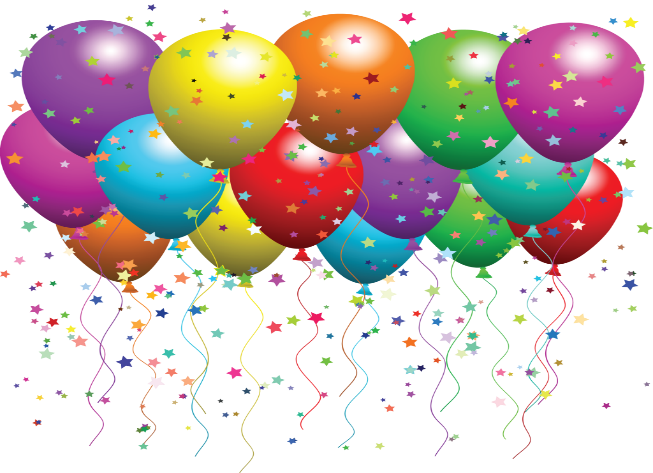 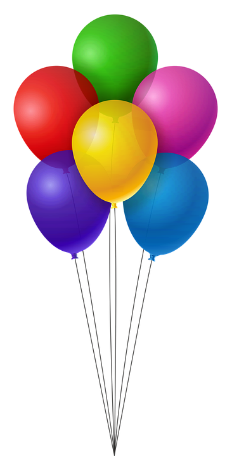 